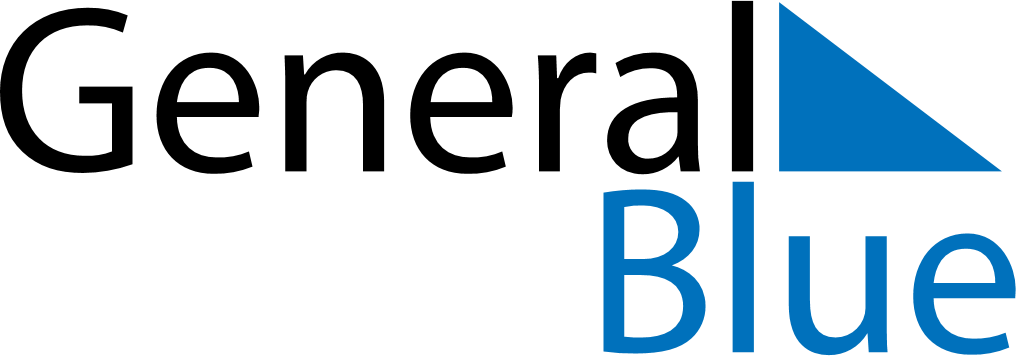 June 2024June 2024June 2024June 2024June 2024June 2024June 2024Bharatpur, Rajasthan, IndiaBharatpur, Rajasthan, IndiaBharatpur, Rajasthan, IndiaBharatpur, Rajasthan, IndiaBharatpur, Rajasthan, IndiaBharatpur, Rajasthan, IndiaBharatpur, Rajasthan, IndiaSundayMondayMondayTuesdayWednesdayThursdayFridaySaturday1Sunrise: 5:25 AMSunset: 7:10 PMDaylight: 13 hours and 44 minutes.23345678Sunrise: 5:25 AMSunset: 7:10 PMDaylight: 13 hours and 45 minutes.Sunrise: 5:25 AMSunset: 7:11 PMDaylight: 13 hours and 45 minutes.Sunrise: 5:25 AMSunset: 7:11 PMDaylight: 13 hours and 45 minutes.Sunrise: 5:25 AMSunset: 7:11 PMDaylight: 13 hours and 46 minutes.Sunrise: 5:25 AMSunset: 7:12 PMDaylight: 13 hours and 47 minutes.Sunrise: 5:24 AMSunset: 7:12 PMDaylight: 13 hours and 47 minutes.Sunrise: 5:24 AMSunset: 7:12 PMDaylight: 13 hours and 48 minutes.Sunrise: 5:24 AMSunset: 7:13 PMDaylight: 13 hours and 48 minutes.910101112131415Sunrise: 5:24 AMSunset: 7:13 PMDaylight: 13 hours and 49 minutes.Sunrise: 5:24 AMSunset: 7:14 PMDaylight: 13 hours and 49 minutes.Sunrise: 5:24 AMSunset: 7:14 PMDaylight: 13 hours and 49 minutes.Sunrise: 5:24 AMSunset: 7:14 PMDaylight: 13 hours and 49 minutes.Sunrise: 5:24 AMSunset: 7:14 PMDaylight: 13 hours and 50 minutes.Sunrise: 5:24 AMSunset: 7:15 PMDaylight: 13 hours and 50 minutes.Sunrise: 5:25 AMSunset: 7:15 PMDaylight: 13 hours and 50 minutes.Sunrise: 5:25 AMSunset: 7:15 PMDaylight: 13 hours and 50 minutes.1617171819202122Sunrise: 5:25 AMSunset: 7:16 PMDaylight: 13 hours and 51 minutes.Sunrise: 5:25 AMSunset: 7:16 PMDaylight: 13 hours and 51 minutes.Sunrise: 5:25 AMSunset: 7:16 PMDaylight: 13 hours and 51 minutes.Sunrise: 5:25 AMSunset: 7:16 PMDaylight: 13 hours and 51 minutes.Sunrise: 5:25 AMSunset: 7:17 PMDaylight: 13 hours and 51 minutes.Sunrise: 5:25 AMSunset: 7:17 PMDaylight: 13 hours and 51 minutes.Sunrise: 5:26 AMSunset: 7:17 PMDaylight: 13 hours and 51 minutes.Sunrise: 5:26 AMSunset: 7:17 PMDaylight: 13 hours and 51 minutes.2324242526272829Sunrise: 5:26 AMSunset: 7:17 PMDaylight: 13 hours and 51 minutes.Sunrise: 5:26 AMSunset: 7:18 PMDaylight: 13 hours and 51 minutes.Sunrise: 5:26 AMSunset: 7:18 PMDaylight: 13 hours and 51 minutes.Sunrise: 5:27 AMSunset: 7:18 PMDaylight: 13 hours and 51 minutes.Sunrise: 5:27 AMSunset: 7:18 PMDaylight: 13 hours and 51 minutes.Sunrise: 5:27 AMSunset: 7:18 PMDaylight: 13 hours and 50 minutes.Sunrise: 5:28 AMSunset: 7:18 PMDaylight: 13 hours and 50 minutes.Sunrise: 5:28 AMSunset: 7:18 PMDaylight: 13 hours and 50 minutes.30Sunrise: 5:28 AMSunset: 7:18 PMDaylight: 13 hours and 50 minutes.